QUESTIONS FOR LIFECue WordsFrom Performance Learning Systems, Inc. 1992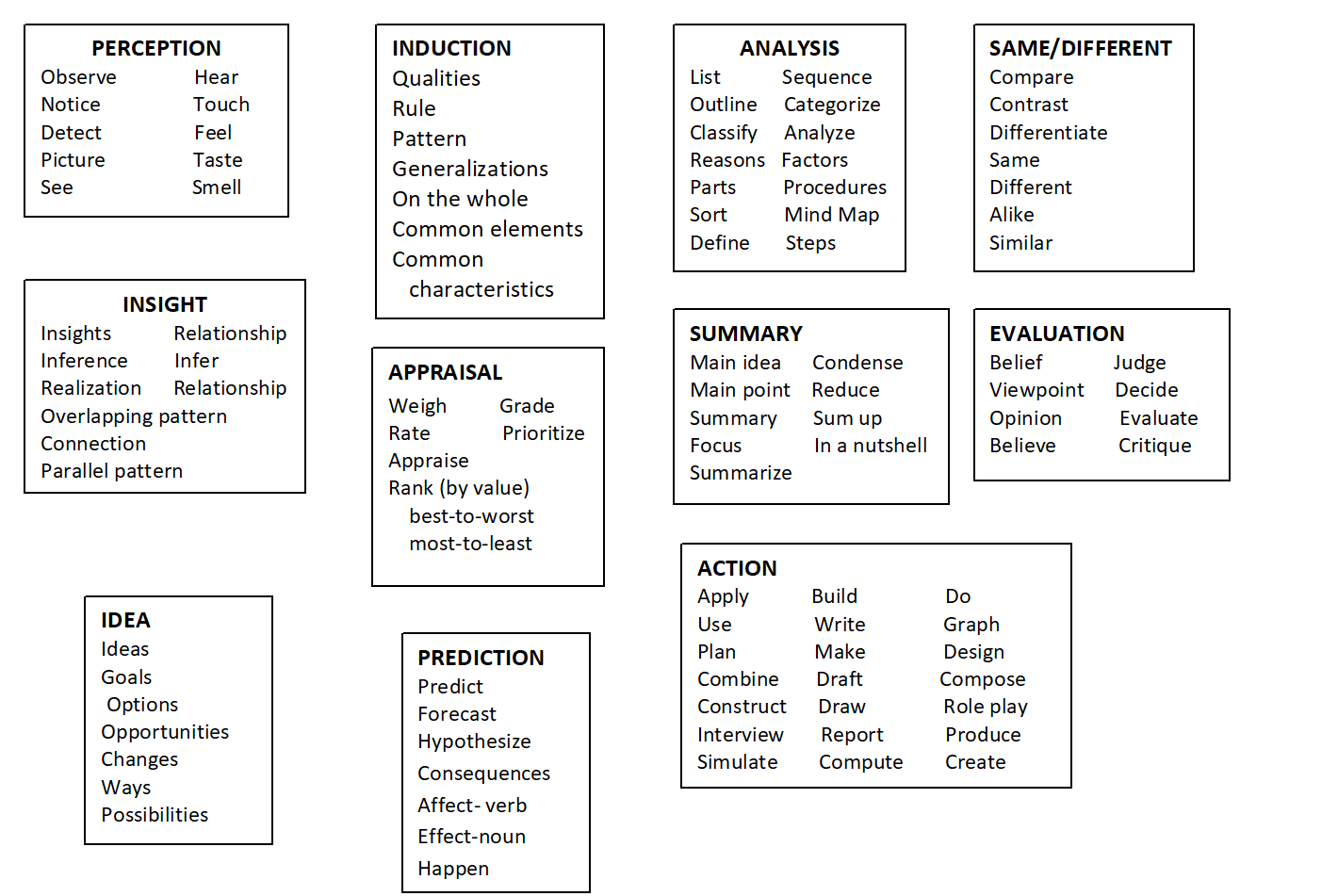 